ForewordThe role of the Radiocommunication Sector is to ensure the rational, equitable, efficient and economical use of the radio-frequency spectrum by all radiocommunication services, including satellite services, and carry out studies without limit of frequency range on the basis of which Recommendations are adopted.The regulatory and policy functions of the Radiocommunication Sector are performed by World and Regional Radiocommunication Conferences and Radiocommunication Assemblies supported by Study Groups.Policy on Intellectual Property Right (IPR)ITU-R policy on IPR is described in the Common Patent Policy for ITU-T/ITU-R/ISO/IEC referenced in Resolution ITU-R 1. Forms to be used for the submission of patent statements and licensing declarations by patent holders are available from http://www.itu.int/ITU-R/go/patents/en where the Guidelines for Implementation of the Common Patent Policy for ITU-T/ITU-R/ISO/IEC and the ITU-R patent information database can also be found. Electronic Publication, 2018 ITU 2018All rights reserved. No part of this publication may be reproduced, by any means whatsoever, without written permission of ITU.REPORT  ITU-R  F.2438-0Spectrum needs of high-altitude platform stations broadband links 
operating in the fixed service(2018)1	ScopeThe 2015 World Radiocommunication Conference (WRC-15) adopted agenda item 1.14 for WRC-19 along with Resolution 160 (WRC-15) on facilitating access to broadband applications delivered by high altitude platform station (HAPS).This contribution addresses resolves 1 of WRC-19 agenda item 1.14, which invites the ITU-R to study additional spectrum needs for gateway and fixed terminal links required for HAPS to provide broadband connectivity in the fixed service.2	IntroductionThis Report, including its Annexes, and under the framework of WRC-19 agenda item 1.14, provides the results of HAPS broadband applications spectrum needs.3	GlossaryCDF	Cumulative distribution functionCPE	Customer premises equipment (serves fixed terminal links between HAPS and customer 	networks)DL	Down Linke.i.r.p.	Equivalent isotopically radiated powerG/T	Gain to equivalent system temperature ratioGW	Gateway (provides feeder link service between ground and HAPS)HAPS	High altitude platform station LHCP	Left hand circular polarisationPPDR	Public protection and disaster reliefPfd	Power flux densityRHCP	Right hand circular polarisationTX	TransmitterUL	Up Link4	Broadband HAPS applications4.1	Broadband HAPS connectivity applicationsThe aim of HAPS broadband connectivity is to provide internet access to users on a medium to long-term basis. It can be direct to home access, or it can be a link to an access point.4.2	Broadband HAPS for specific applications In contrast to the broadband connectivity case described above, broadband HAPS for specific applications is designed to focus on various usage cases. Some broadband HAPS specific applications communication usages foreseen are:–	Natural disaster relief missions, where communication for coordination and situation awareness across help and humanitarian aid organisations is needed.–	Fire detection, monitoring and firefighting missions to ensure communication between actors.–	Law enforcement with communication needs across local actors and regional headquarters.–	Exploration missions with communication needs between exploration teams and regional home base.5	Harmonization of spectrumExperience has shown spectrum that is harmonized has benefits including economic benefits, the development of compatible networks and effective services. This also supports interoperability of equipment internationally and nationally for those agencies that require national and cross-border cooperation with other agencies and organizations. Specifically, some potential benefits are identified to be economies of scale in the manufacturing, competitive market for equipment, increased spectral efficiency, efficient planning of HAPS spectrum and effective response to disaster relief.6	Analysis of broadband HAPS applications capacity demandThe characteristics of HAPS systems used to derive the broadband HAPS spectrum needs can be found in Report ITU-R F.2439.Table 1 depicts the capacity demand for the different approaches envisaged (see Annex 1 for detailed analysis of the systems) for broadband HAPS applications.TABLE 1 Capacity demand for the envisage systems providing broadband HAPS applicationsTABLE 1 (end)Based on the different approaches considered in the table, the overall capacity to be considered for determining the spectrum needs is of the order of 30 Gbit/s per HAPS for the forward links. For more detail, see Annex 1 for the broadband HAPS connectivity capacity demand, and Annex 2 for the broadband HAPS specific applications capacity demand.7	Analysis of broadband HAPS specific applications capacity demandBased on the analysis presented in Annex 2 that contains the computation of the broadband HAPS specific application demand, it can be concluded that 120 Mbit/s for the forward link as well as for the return link will be sufficient to cover the broadband HAPS specific applications needs except the needs for PPDR applications (e.g. high resolution video, images, etc.) for which an additional capacity of 100 Mbit/s is needed for the HAPS forward link and return link.8	Spectrum needsThe spectrum needs are summarised in the following Tables.Table 2 below contains the various systems that have been studied for the estimation of spectrum needs for HAPS. All of these systems are considered to provide broadband connectivity applications, except System 1, which is serving specific applications (e.g. PPDR missions).TABLE 2Broadband HAPS spectrum needsTABLE 2 (continued)TABLE 2 (end)9	Existing HAPS identifications in FS bandsThe existing HAPS designations have not been fully utilized in the past partly due to particular physical constraints and technical and regulatory conditions.Further modifications to the footnotes of existing identifications could be considered to revise technical conditions to facilitate the use of the existing identifications for services at worldwide level. As noted in Resolution 160 (WRC-15), common worldwide identifications for HAPS are desirable in order to improve and harmonize their utilization of the radiofrequency spectrum. The studies that have been carried out on spectrum needs to satisfy HAPS capacity demand demonstrate that spectrum needs for broadband HAPS applications may not be fully accommodated within current HAPS identifications, even if modified to make them global and co-primary, with technically favourable conditions. However, existing HAPS identifications may be enough spectrum for some number of broadband HAPS system use cases. Whereas the majority of broadband HAPS systems could not be satisfied using the existing spectrum identifications. Please see the Table below for the existing identifications, and Annex 3 for more detailed information on these identifications.TABLE 3Existing HAPS identifications in FS bands10	SummaryGiven the existing identifications and the HAPS spectrum needs, additional spectrum candidate bands were studied for the delivery of broadband via HAPS links in the fixed service.The spectrum needs for HAPS operating in the fixed service to provide broadband connectivity presented in this document are taken into account in the studies called for in the resolves to invite ITU-R 2, 3 and 4 of Resolution 160 (WRC-15).The spectrum needs are summarized in Table 4 below based on the system characteristics and descriptions for a variety of HAPS systems for broadband applications used in sharing and compatibility studies in support of WRC-19 agenda item 1.14. Additional details of the analysis conducted on the spectrum needs for HAPS are available in the annexes.TABLE 4Summary of spectrum needsAdditional details of the analysis conducted on the spectrum needs for HAPS are available in Table 5 below:TABLE 5Spectrum needs for a variety of system characteristicsNoting the variety of HAPS systems characteristics and targeted services, there is also a variation in the spectrum needs. The results of studies that estimate the total spectrum needs for HAPS systems to be:–	in the range of 396 MHz (for lower capacity) to 2 969 MHz (for higher capacity) for the ground to HAPS platform links;–	in the range of 324 MHz (for lower capacity) to 1 505 MHz (for higher capacity) for the HAPS platform to ground links.These ranges include the spectrum needs to cover those of specific applications (e.g. disaster relief missions) plus that for connectivity applications (e.g. commercial broadband).The above spectrum needs are based on assumed HAPS throughputs, user densities and the operation of a single HAPS platform over a given service area. Different assumptions would result in spectrum needs that would differ than those provided.The existing identifications prior to WRC-19 for HAPS as an application in the fixed service were adopted prior to the advent of multi-gigabit broadband and technology that make broadband HAPS viable. Prior to WRC-19, there was only one global identification for HAPS as a fixed service application (47.2-47.5 GHz/ 47.9-48.2 GHz), and it is in a band particularly challenging due to rain fade in some countries. In addition to the single global identification, there is an identification in 28/31 GHz that is currently effectively secondary and available in 23 countries. There is a third fixed identification in the 6 GHz band that is also currently effectively secondary, is limited to five gateway links per HAPS, and subject to agreement from neighbouring administrations within 1 000 km.Given the regulatory provisions in the existing identifications and the current demand for multi-gigabit broadband, the existing identifications associated with current HAPS regulatory provisions are not sufficient to accommodate the largest case requirements of all HAPS systems in their more demanding spectrum scenarios. Consequently, sharing and compatibility studies on possible new HAPS identifications were conducted per Resolution 160 (WRC-15).Annex 1

Broadband connectivity – Capacity analysis1	IntroductionThis Annex includes the assumptions and capacity analyses for the gateway and fixed terminal links for Systems 2, 4, 5 and 6.2	Capacity analysis for Systems 2 and 42.1	AssumptionsStreaming of Standard Definition video requires 2 Mbit/s which would be representative for internet videos e.g. YouTube. A value of 2.5 Mbit/s per user is assumed to be provided by a HAPS-based connectivity solution.Providing a minimum population density of 60 inhabitants/km2. With an assumed penetration rate of 33% this gives a user density of 20.4 users/km2. With the coverage area diameter (up to 100 km) a maximum number of 160 000 active users can be considered as upper boundary for system sizing. This will even grow for more densely populated areas.2.2	Capacity demand2.2.1	Bottom-up approachTable 6 compares the lower and upper boundary requirements for sizing.TABLE 6Comparison of lower/upper boundary throughputFrom Table 6 above, it appears the maximum capacity per HAPS is 29.8 Gbit/s.2.2.2	Top-down approachThe forward link capacity is the driving factor for determining the spectrum needs. In the case of heavier than air platform, the maximum forward link capacity will be limited by the maximum available transmit power. The current technology allows a maximum transmit power for that type of platform of around 8 watts for the HAPS to CPEs links (e.g. 500 mW per beam in case of 16 beams towards CPEs). In less than 10 years, it is expected that this value could be double and become 16 watts. This value of 16 watts is then used in the study to determine the maximum forward link capacity per HAPS.For the heavier than air platform the maximum spectral efficiency of 4 bit/s/Hz is used in the study for the forward link. This corresponds to a C/N of 15 dB using DVB-S2X. For transparent platform and in order to obtain a combine C/N of 15 dB it is assumed a C/N forward uplink of 22 dB and a C/N forward downlink of 16 dB.Based on the above assumptions, the maximum forward link downlink budget is derived.TABLE 7Maximum forward link capacityThe maximum forward link capacity per HAPS for System 2 is 28.8 Gbit/s. The ratio between forward link and return link is assumed to be 22% and therefore the associated maximum return link capacity is 6.34 Gbit/s. 3	Capacity analysis for System 53.1	HAPS broadband capacity demandBesides, considering that HAPS system might be deployed in the area lacking of commercial terrestrial telecommunication systems due to construction difficulty, low population density might be considered. Providing connectivity to underserved communities with minimal ground-level infrastructure and maintenance, HAPS system can therefore be an effective tool to help closing the digital divide in rural and remote communities, particularly those with challenging terrain or climate. Therefore, the areas with low population density scenarios should be considered.At minimal ground-level infrastructure and maintenance place, according the population statistics in 2015 in the west of China, namely more than one third of land area in Chinese, average population density was 9.05 inhabitants/km2, and it could be increased to around 9.54 inhabitants/km2 in 2020 by considering an annual natural population growth rate of 1.05%. In the following calculation the population density is round up slightly to 10 inhabitants/ km2.TABLE 8Traffic modelThe demands of user link are shown below:TABLE 9Capacity demandIn conclusion, a HAPS system should provide an overall 6.20 Gbit/s link throughput. The ratio between forward link and return link is assumed as 7:1, which means the maximum forward link capacity is 5.425 Gbit/s.4	Capacity analysis for System 6This study used a geospatial simulation-based approach for a selection of 32 countries (with an emphasis on those countries where a large percentage of the population lacks connectivity). It was based on the following assumptions: –	Target year: 2020–	50 km radius coverage and 33 users/km2, with a number of users rounded to 250 000–	Target availability level: 99.5%–	Target connectivity level: 30 GB–	End user throughput requirement: 2.5 Mbit/s–	Data volume: 30 GB per month per user–	Busy hour ratio of 1.55–	Utilisation rate: 60%.This first part of the assessment concluded that the maximum capacity of HAPS is 60 Gbit/s.Then a geospatial simulation-based approach has been run for a selection of 32 countries (with an emphasis on those countries where a large percentage of the population lacks connectivity). Figure 2 shows the cumulative distribution function of throughput per HAPS. The conservative 90th percentile was used as a planning threshold for spectrum allocation (30 Gbit/s). Similarly, the 90th percentile of HAPS will provide coverage for 130 000 users.Annex 2

Broadband HAPS specific applications capacity demand 1	Introduction This Annex provides the capacity demand for gateway and fixed terminal links for system 1. The demand of specific broadband applications is based on Report ITU-R M.2377, which provides elements on the capacity for PPDR applications.2	Broadband HAPS specific applications capacity It is estimated that the broadband HAPS specific applications total capacity demands are similar to the broadband Public Protection and Disaster Relief (PPDR) total capacity demand except the download of the HAPS sensors measurements data (high resolution video, optical and radar images) for which an additional capacity of 100 Mbps is assumed.The broadband PPDR capacity demand is addressed in the Report ITU-R M.2377-0 (Annex 7) in which three scenarios are considered:–	PP1: day-to-day operation;–	PP2: Large emergencies or public events;–	Disasters.The methodology used for determining the broadband HAPS applications capacity demand can be considered as an incident approach where traffic is summed over several separate incidents and background traffic is then added in order to define the total capacity demand and finally the spectrum needs.Methodology for Disasters: It is considered that the estimated spectrum needs for PP2 scenarios are sufficient to cover basic disaster relief capacity demands.2.1	PP1 capacityThe following Table is extracted from Report ITU-R M.2377-0 (Annex 7A) and provides the peak traffic per incident in kbps within Europe. TABLE 10Traffic demand per incident within EuropeThe total estimated total required traffic/capacity can also be derived from Report ITU-R M.2377-0 (Annex 7A) and is presented in Table 11.TABLE 11PP1 traffic demand per HAPS within Europe2.2	PP2 and disasters capacity The estimated total PP2 required traffic/capacity can also be derived from Report ITU-R M.2377-0 (Annex 7A) and is presented in Table 12.TABLE 12PP2/disasters traffic demand per HAPS within Europe2.3	Overall capacity demand for broadband HAPS specific applications The PP1 urban case is the driving factor for determining the capacity demand. From the above Tables it can then be concluded that 120 Mbit/s for the forward link as well as for the return link will be sufficient to cover the broadband HAPS specific applications requirement except the requirement for PPDR applications (e.g. high resolution video, images, etc.), for which an additional capacity of 100 Mbit/s is needed for the HAPS forward link and return link.Annex 3

Existing HAPS identifications in FS bandsHAPS is defined in No. 1.66A of the Radio Regulations as “[a] station located on an object at an altitude of 20 to 50 km and at a specified, nominal, fixed point relative to the Earth.” It should be noted that HAPS are a type of radiocommunication station within the scope of this Report, operating under the FS attribution. The ITU-R adopted three identifications in fixed service allocations for HAPS over a number of World Radiocommunication Conferences. In addition, No. 4.23 of the Radio Regulations states “Transmissions to or from high altitude platform stations shall be limited to bands specifically identified in Article 5.”1	47.2-47.5 GHz and 47.9-48.2 GHz bandsThere is only one globally harmonized fixed service identification for HAPS. The 47.2-47.5 GHz and 47.9-48.2 GHz bands are allocated to the fixed, fixed satellite (Earth-to-space) and mobile services on a co-primary basis. Radio Regulations No. 5.552A states that the allocation to the fixed service in the bands 47.2-47.5 GHz and 47.9-48.2 GHz is designated for use by high altitude platform stations. The use of the bands 47.2-47.5 GHz and 47.9-48.2 GHz is subject to the provisions of Resolution 122 (Rev.WRC-07), which establishes maximum transmit e.i.r.p. levels, antenna beam patterns and pfd levels for HAPS operations.The ITU has published the following Recommendations on HAPS usage in these bands: ITU-R F.1500, ITU-R F.1501, ITU-R F.1608, ITU-R F.1764, ITU-R F.1819, ITU-R F.1820, ITU-R P.1409, ITU-R SF.1481, ITU-R SF.1843.2	27.9-28.2 GHz and 31.0-31.3 GHz bandsHAPS has an identification at 27.9-28.2 GHz, which is allocated to the fixed, fixed satellite (Earth-to-space) and mobile service on a primary basis. Additionally, RR No. 5.540 makes a secondary allocation to the fixed satellite service (space-to-Earth) for beacon transmissions intended for up-link power control at 27.501-29.999 GHz. The HAPS identification in RR No. 5.537A permits use within the territory of a number of countries. Such use is limited to operation in the HAPS-to-ground direction and requires HAPS systems to avoid causing harmful interference to, and precludes HAPS systems from claiming protection from, other fixed service systems or co-primary services.The 31.0-31.3 GHz band is allocated to the fixed and mobile service on a primary basis, and the standard frequency and time signal satellite service and space research service on a secondary basis. Pursuant to RR No. 5.543A, the same countries mentioned above are permitted to use this band for HAPS in the ground-to-HAPS direction. Such use may not cause harmful interference to, nor claim protection from, other types of fixed service systems or mobile service systems. HAPS must also avoid harmful interference to the radio astronomy service, which has a primary allocation in the 31.3-31.8 GHz band. Resolution 145 (Rev.WRC-12) ensures protection of the adjacent radio astronomy service by placing a pfd limit on the HAPS ground station antenna, while adding mandatory coordination and agreement with considered neighbouring administrations. The ITU has published the following Recommendations on HAPS usage in the 27.9-28.2 GHz and 31.0-31.3 GHz band: ITU-R F.1569, ITU-R F.1570, ITU-R F.1607, ITU-R F.1609, ITU-R F.1612, ITU-R F.1764, ITU-R P.1409, ITU-R SF.1601.3	6 440-6 520 MHz (HAPS-ground) and 6 560-6 640 MHz (ground-HAPS)The 6 440-6 520 MHz and 6 560-6 640 MHz bands are allocated to the fixed, fixed satellite (Earth-to-space) and mobile services on a primary basis. RR No. 5.457 identifies these bands in Australia, Burkina Faso, Cote d’Ivoire, Mali and Nigeria for HAPS use within each countries’ territory. Such use is limited to operation in HAPS gateway links and may not cause harmful interference to, and may not claim protection from, existing services. HAPS use must comply with Resolution 150 (WRC-12). Additionally, existing services may not be constrained in future development by HAPS gateway links. The use of HAPS gateway links in these bands requires explicit agreement with other administrations whose territories are located within 1 000 km from the border of an administration intending to use the HAPS gateway links.Resolution 150 (WRC-12) provides a number of regulatory provisions that govern the use of HAPS in the 6 440-6 520 MHz and 6 560-6 640 MHz bands, including antenna beam patterns, aggregate pfd criterion and a maximum e.i.r.p. value.The ITU has published the following Reports and Recommendations on HAPS usage in the 6 440-6 520 MHz (HAPS-ground) and 6 560-6 640 MHz (ground-HAPS) band: ITU-R F.2240, ITU-R F.1764, ITU-R F.1891, ITU-R F.2011, ITU-R P.1409.Report  ITU-R  F.2438-0(11/2018)Spectrum needs of high-altitude platform stations broadband links 
operating in the fixed serviceF SeriesFixed serviceSeries of ITU-R Reports (Also available online at http://www.itu.int/publ/R-REP/en)Series of ITU-R Reports (Also available online at http://www.itu.int/publ/R-REP/en)SeriesTitleBOSatellite deliveryBRRecording for production, archival and play-out; film for televisionBSBroadcasting service (sound)BTBroadcasting service (television)FFixed serviceMMobile, radiodetermination, amateur and related satellite servicesPRadiowave propagationRARadio astronomyRSRemote sensing systemsSFixed-satellite serviceSASpace applications and meteorologySFFrequency sharing and coordination between fixed-satellite and fixed service systemsSMSpectrum managementNote: This ITU-R Report was approved in English by the Study Group under the procedure detailed in Resolution ITU-R 1.ParameterSystem 2 System 4aSystem 4bSystem 5System 6*Radius coveragekm5050505050aPopulation densityinhabitants/km260606010100bPenetration rate%33%33%2.7%33%33%cNumber of users160 000160 00012 66325 920250 000 (100% of cases)125 000 (90% of cases)dForward data volumeGB/month/user3022.736626.2530eBusy hour ratio2221.551.55fParameterSystem 2 System 4aSystem 4bSystem 5System 6*Utilisation rate%1001001006060gCapacity per user to be provisionedkbit/s187140.62 264210240Forward link capacity per HAPSGbit/s29.822.528.755.42560 (100% of cases)30 (90% of cases)Ratio between forward and return links%223321.714.28512.5JReturn link capacity per HAPSGbit/s6.567.56.250.7753.75*System 3 is merged with System 6.*System 3 is merged with System 6.*System 3 is merged with System 6.*System 3 is merged with System 6.*System 3 is merged with System 6.*System 3 is merged with System 6.*System 3 is merged with System 6.*System 3 is merged with System 6.System 1System 1System 1System 1System 1System 1System 1System 1System 1System 1ForwardForwardReturnReturnReturnReturnDownlinkGW
to HAPSHAPS
to CPECPE
to HAPSCPE
to HAPSHAPS
to GW*HAPS
to GW*HAPS
to GW*Capacity (Gbit/s)0.120.120.120.120.120.120.1aaSpectral efficiency (bit/s/Hz)1111111bbOverall required bandwidth (MHz)120120120120120120100Number of beams1161616111ddLHCP and RHCP polarisation factor2222222eeReuse factor1444111ffSpectrum needs taking into account the polarisation and reuse factors (MHz)60151515606050* For System 1 HAPS to GW, Return and downlink, see Annex 2 section 2.* For System 1 HAPS to GW, Return and downlink, see Annex 2 section 2.* For System 1 HAPS to GW, Return and downlink, see Annex 2 section 2.* For System 1 HAPS to GW, Return and downlink, see Annex 2 section 2.* For System 1 HAPS to GW, Return and downlink, see Annex 2 section 2.* For System 1 HAPS to GW, Return and downlink, see Annex 2 section 2.* For System 1 HAPS to GW, Return and downlink, see Annex 2 section 2.* For System 1 HAPS to GW, Return and downlink, see Annex 2 section 2.* For System 1 HAPS to GW, Return and downlink, see Annex 2 section 2.* For System 1 HAPS to GW, Return and downlink, see Annex 2 section 2.System 2System 2System 2System 2System 2System 2System 2System 2System 2System 2ForwardForwardForwardReturnReturnReturnReturnReturnGW
to HAPSHAPS
to CPEHAPS
to CPECPE
to HAPSCPE
to HAPSHAPS
to GWHAPS
to GWHAPS
to GWCapacity (Gbit/s)28.828.828.86.3366.3366.3366.3366.336aSpectral efficiency (bit/s/Hz)4443.33.33.33.33.3bOverall required bandwidth (MHz)7 2007 2007 2001 9201 9201 9201 9201 920Number of beams216161616222dLHCP and RHCP polarisation factor22222222eReuse factor14444111fSpectrum needs taking into account the polarisation and reuse factors (MHz)1 800900900240240480480480System 4aSystem 4aSystem 4aSystem 4aSystem 4aSystem 4aForwardForwardReturnReturnGW
to HAPSHAPS
to CPECPE
to HAPSHAPS
to GWCapacity (Gbit/s)22.522.57.57.5aSpectral efficiency (bit/s/Hz)5.054.94.45.05bOverall required bandwidth (MHz)4 4574 6041 7021 486Number of beams216162dLHCP and RHCP polarisation factor2222eReuse factor1441fSpectrum needs taking into account the polarisation and reuse factors (MHz)1 114576213371System 4bSystem 4bSystem 4bSystem 4bSystem 4bSystem 4bForwardForwardReturnReturnGW
to HAPSHAPS
to CPECPE
to HAPSHAPS
to GWCapacity (Gbit/s)28.7528.756.256.25aSpectral efficiency (bit/s/Hz)5.054.283.25.05bOverall required bandwidth (MHz)5 6956 7101 9691 238Number of beams267672dLHCP and RHCP polarisation factor2222eReuse factor1441fSpectrum needs taking into account the polarisation and reuse factors (MHz)1 42420059310System 5System 5System 5System 5System 5System 5System 5ForwardForwardReturnReturnGW
to HAPSHAPS
to CPECPE
to HAPSHAPS
to GWCapacity (Gbit/s)Capacity (Gbit/s)5.4255.4250.7750.775aSpectral efficiency (bit/s/Hz)Spectral efficiency (bit/s/Hz)5.53.3(averaged)3.3(averaged)5.5bOverall required bandwidth (MHz)Overall required bandwidth (MHz)9861 644235141Number of beamsNumber of beams220202dLHCP and RHCP polarisation factorLHCP and RHCP polarisation factor2222eReuse factorReuse factor1441fSpectrum needs taking into account the polarisation and reuse factors (MHz)Spectrum needs taking into account the polarisation and reuse factors (MHz)2471642435System 5 is designed to cover rural areas with a population density of 10 inhabitants/km2.System 5 is designed to cover rural areas with a population density of 10 inhabitants/km2.System 5 is designed to cover rural areas with a population density of 10 inhabitants/km2.System 5 is designed to cover rural areas with a population density of 10 inhabitants/km2.System 5 is designed to cover rural areas with a population density of 10 inhabitants/km2.System 5 is designed to cover rural areas with a population density of 10 inhabitants/km2.System 5 is designed to cover rural areas with a population density of 10 inhabitants/km2.System 6System 6System 6System 6System 6System 6System 6ForwardForwardReturnReturnGW
to HAPSHAPS
to CPECPE
to HAPSHAPS
to GWCapacity (Gbit/s)30303.753.75aSpectral efficiency (bit/s/Hz)Spectral efficiency (bit/s/Hz)5.5445.5bOverall required bandwidth (MHz)Overall required bandwidth (MHz)5 4547 500937.5681Number of beamsNumber of beams1441dLHCP and RHCP polarisation factorLHCP and RHCP polarisation factor2222eReuse factorReuse factor1111fSpectrum needs taking into account the polarisation and reuse factors (MHz)Spectrum needs taking into account the polarisation and reuse factors (MHz)2 727938117341Frequency bandUseDirectionBandwidthIdentification6 440-6 520 MHzGW↓80 MHz5 Admins (R1, R3)6 560-6 640 MHzGW↑80 MHz5 Admins (R1, R3)27.9-28.2 GHzGW, CPE↓300 MHz23 Admins (R1, R3)31-31.3 GHzGW, CPE↑300 MHz23 Admins (R1, R3)47.2-47.5 GHzGW, CPE↑↓300 MHzWorldwide47.9-48.2 GHzGW, CPE↑↓300 MHzWorldwideCapacity forForwardForwardReturnReturnCapacity forGW to HAPS
Ground to HAPSHAPS to CPE
HAPS to groundCPE to HAPS
ground to HAPSHAPS to GW
HAPS to groundspecific applications
(MHz)1101515110connectivity applications (MHz)*247-2727164-93824-24035-480* The ranges are covering several possible use cases with different targeted markets.* The ranges are covering several possible use cases with different targeted markets.* The ranges are covering several possible use cases with different targeted markets.* The ranges are covering several possible use cases with different targeted markets.* The ranges are covering several possible use cases with different targeted markets.Type of HAPS systemGW 
to HAPSGround-to-HAPSHAPS 
to CPEHAPS-to-groundCPE to HAPSGround-to-HAPSHAPS to GWHAPS-to-groundTotal uplinkTotal downlinkConnectivity 1 (MHz)1 8009002404802 0401 380Connectivity 2 (MHz)2 7279381173412 8441 279Connectivity 3 (MHz)1 1145762133711 327947Connectivity 4 (MHz)1 424200593101 483510Connectivity 5 (MHz)2471642435271199Minimum (MHz)271199Maximum (MHz)2 8441 380Specific (MHz)1101515110125125Minimum (including specific applications) (MHz)396324Maximum (including specific applications) (MHz)2 9691 505ParameterMin throughput need 
(40 km diameter)Max throughput need 
(100 km diameter)Average datarate per user30 Gbyte / month = 100 kbit/s30 Gbyte / month = 100 kbit/sAverage datarate for all users in footprint of HAPS93 kbit/s * 25 600 users = 2.56 Gbit/s93 kbit/s*160 000 users = 16 Gbit/sCapacity to simultaneously stream videos1000 users6 400 usersPeak hour streaming capacity (factor 2)2 000 users simultaneously12 800 users simultaneouslyTotal sizing datarate requirement per HAPS4.76 Gbit/s29.8 Gbit/sHAPS=>CPEAvailability (%)99.6CPE locationLong 7.37° and Lat 9°Elevation CPE (degrees)20.99Frequency (GHz)26TX antenna gain (dBi)29TX power (dBW)12.00Output back off (dB)4e.i.r.p. (dBW)37.0Free space loss (dB)155.37Atm. gas attenuation (dB)0.42Rain attenuation (dB)14.77Maximum RX gain (dBi)47G/T (dB/K)22.1Boltzmann (dB)−228.60C/No (dBHz)117.14Bandwidth (GHz)7.200Pointing loss (dB)0.50C/N (dB)18.07Margin (dB)2.07Spectral efficiency (bit/s/Hz)4Maximum capacity (Gbit/s)28.8ParametersValueCommentsNumber of subscribers per HAPS78540Predicting value in 2020Adoption rate33%Minimal ground-level infrastructure and maintenanceData consumption per month per user30 GBThe sum of forward link and return link capacityEnd user throughput requirement2.5 Mbit/sBe able to carry the 480p video stream Busy hour ratio1.55Busy hour ratioUtilization0.6Download/Upload ratio7:1ParametersValueCommentsAverage data rate per end user93 kbit/s30 GB/30 days/24 hours/3 600 secondsData rate in busy hour per end user144 kbit/sOversubscription ratio17.42.5 Mbit/s/144 kbit/sLink throughput6.20 Gbit/sProvisioned throughput per end user240 kbit/sFigure 1CDF of HAPS throughput (Gbit/s)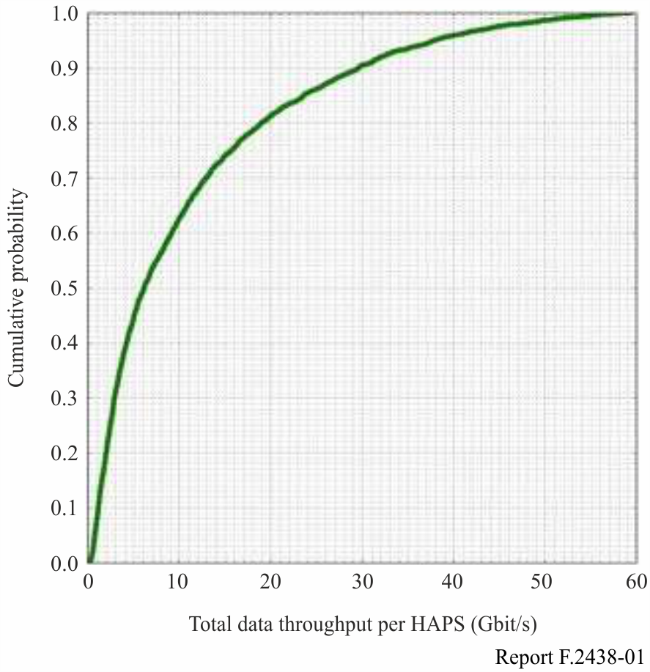 Figure 2CDF of number of users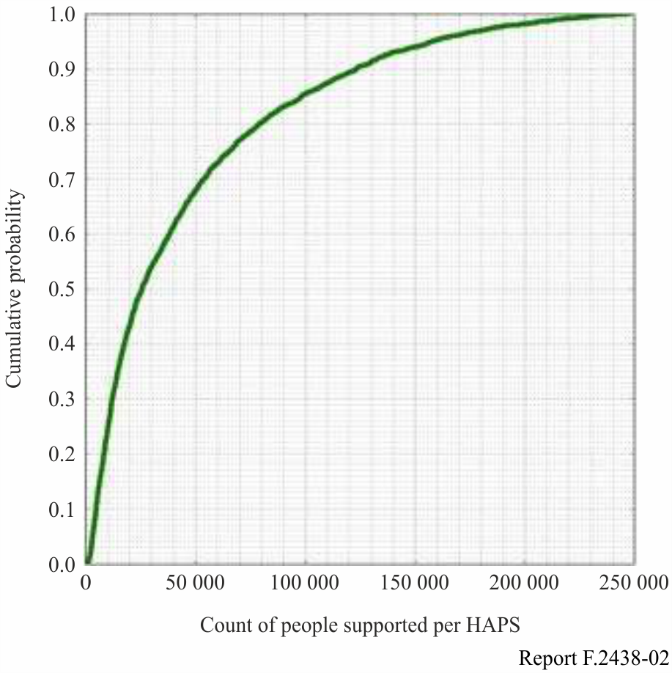 Peak traffic /incidents
(kbit/s)Road accidentUL1 300DL1 300Traffic stopUL1 300DL1 300BackgroundUL1 380DL876UrbanSuburbanRuralPopulationpop/km2> 3000> 300 and < 3000< 300Incident density/km20.02330.0020.00001644Incident traffickbit/s/km230.3 UL30.3 DL2.6 UL2.6 DL0.0214 UL0.0214 DLBackground traffickbit/s/km210.7 UL6.8 DL0.9 UL0.57 DL0.0076 UL0.0048 DLTotal traffic per km2kbit/s/km241 UL37.1 DL3.5 UL3.17 DL0.029 UL0.0262 DLHAPS coverage radiuskm304056HAPS coverage areakm22 8005 00010 000Total capacity per HAPS (forward link)Mbit/s10415.90.262Total capacity per HAPS (return link)Mbit/s11517.50.29Royal Wedding London RiotsVideo cameraskbit/s5*7684*768Pictureskbit/s1 0001 000Background traffic kbit/s1 3801 380Total traffickbit/s6 2205 452